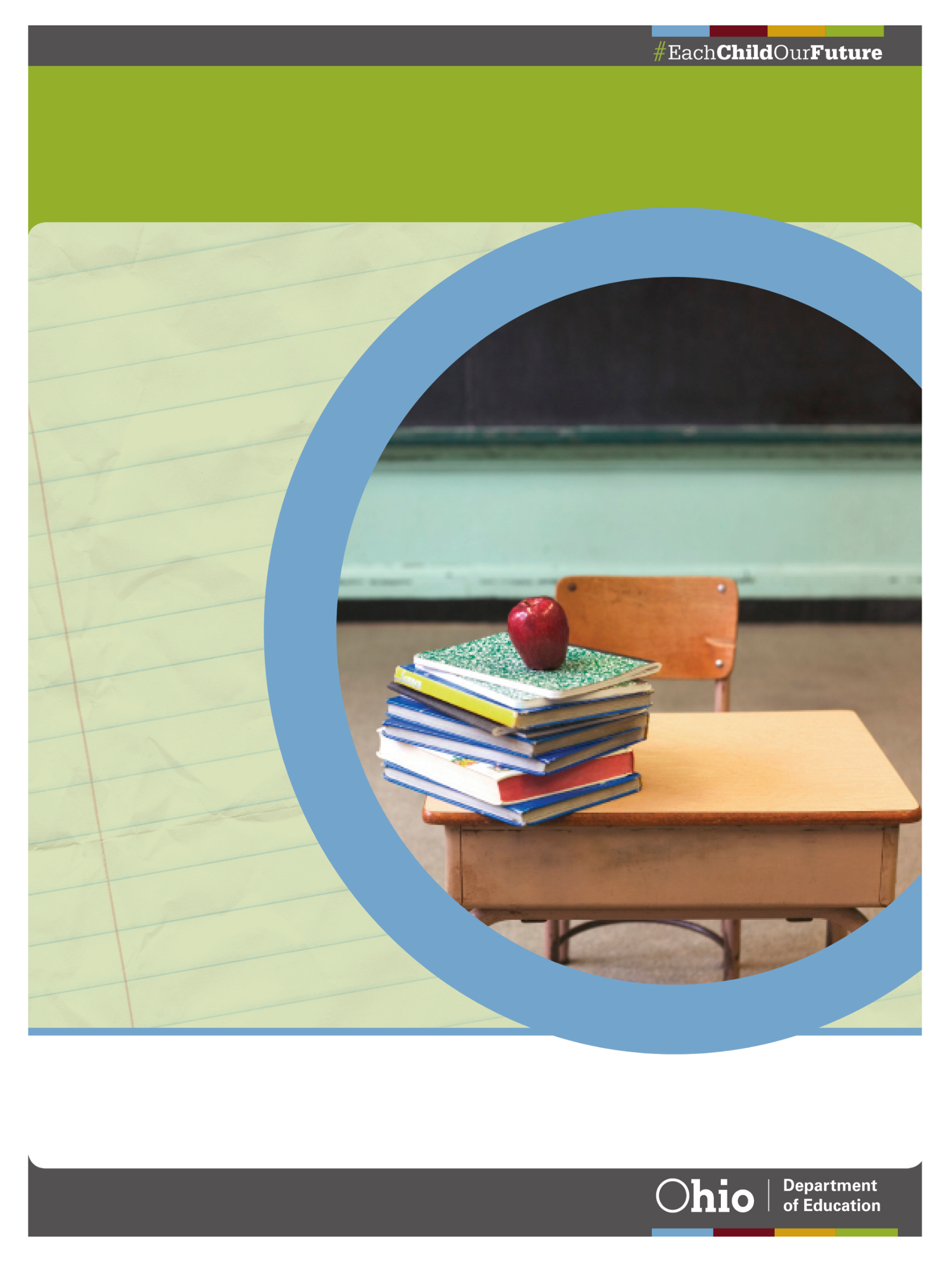 Comprehensive Literacy State Development Subgrant Application ChecklistSTATEMENT OF ASSURANCESThe subgrantee has read and agrees to the current CCIP Funding Application Assurances available on the Grant’s Administration section of the Ohio Department of Education’s website.PROGRAM-SPECIFIC ASSURANCES:The SUBGRANTEE, when using federal funds to enter into a contract for equipment or services, will comply with the procurement standards set forth in the U.S. Department of Education’s regulations, which require federal subgrant recipients to develop written procurement procedures and to conduct all procurement transactions in a manner to provide, to the maximum extent possible, open and free competition. No employee, officer or agent of the subgrantee organization may participate in the selection, award or administration of any contract supported by federal funds if a real or apparent conflict of interest exists.APPENDIX 1AGREEMENT TO PARTICIPATE IN COMPREHENSIVE LITERACY STATE DEVELOPMENT SUBGRANT ACTIVITIESI, the authorized representative of the Comprehensive Literacy State Development subgrant applicant, agree to fully participate in the following activities:Cooperation with national implementation evaluation: The purpose of the national evaluation is to understand the implementation of the Comprehensive Literacy State Development grant and its impact on student literacy. Grantees and subgrantees are required to cooperate with the national evaluation in accordance with U.S. Department of Education regulations (EDGAR 75.591). All subgrantees will complete a survey about the strategies and practices funded under the Comprehensive Literacy State Development grant during the 2020-2021 year. The U.S. Department of Education and its contractor will provide states and their subgrantees more details on the types of data and process for submission after grants are awarded.Participation in annual Literacy Academy and Technical Assistance Support:Subgrant recipients must attend the Department’s yearly Literacy Academies through the duration of the grant (required attendees will be determined upon award); Subgrant recipients must present at Department’s yearly Literacy Academies during years 3 through 5 (2022, 2023, 2024) of the grant cycle to share information on their implementation, best practices and experiences; andSubgrant recipients must participate in technical assistance provided by the Department throughout the grant cycle.Training:Administrators will participate or designate approved staff to participate in Department disseminated training on Ohio’s coaching models, the Reading Tiered Fidelity Inventory and the Ready Schools Literacy Transition Plan as determined by the Department. Educator Pre and Post Assessment:All administrators, coaches and teachers participating in subgrant activities will participate in Department identified pre-and post-assessments of evidence-based language and literacy strategies relevant to the age bands they serve. The post-assessment will be administered twice throughout the grant (at the end of year 2 and at the end of year 5).Student Assessments and Data Management:All subgrant recipients receiving funds for birth to kindergarten entry must administer the Early Learning Assessment to all learners impacted by grant funding and utilize the Department’s designated data collection system (i.e. EMIS or EAS) for data submission;All subgrant recipients receiving funds for kindergarten through grade 5 must administer and report the Kindergarten Readiness Assessment and Ohio’s State Tests in English language arts to all students enrolled in the district or school in grades 3-5, as well as an approved curriculum-based measure for K-grade 5 students;All subgrant recipients receiving funds for middle school (grades 6-8) must administer Ohio’s State Tests in English language arts to all students enrolled in the district or school in grades 6-8 and identify a receive approval from the Department for an additional progress monitoring component for monitoring intervention supports; All subgrant recipients receiving funds for high school must administer Ohio’s State Tests in English language arts II to all students enrolled in the district or school in grades 9-12 and identify a receive approval from the Department for an additional progress monitoring component for monitoring intervention supports; andAll subgrant recipients receiving funding must administer the Ohio’s English Language Proficiency Assessment and Ohio’s Alternate Assessment for Students with Significant Cognitive Disabilities if applicable to the student population;Monitoring:In addition to all standard monitoring activities, all subgrant recipients will comply with requests to collect information via surveys, interviews and/or assessments on gains in teachers’ and administrators’ capacity to provide effective language and literacy instruction. All subgrant recipients will incorporate this data collection into their local program evaluations and report findings to the state on an annual basis;All subgrant recipients receiving funds for birth-Kindergarten entry and Kindergarten-grade 5 must complete the Ready Schools Transition Plan at each model site;All subgrant recipients for Kindergarten-grade 5, grades 6-8 and grades 9-12 must administer the Reading Tiered Fidelity Inventory at each model site and utilize the MIBSLI R-TFI Reporting System for data collection; All subgrant recipients will partner with the Department and technical assistance providers to develop locally relevant walk-through forms to determine if the targeted evidence-based language and literacy strategies are being implemented with fidelity; All subgrant recipients will update their Local Literacy Plan each school year to reflect the changes in progress and needs as determined by the LEA; andAll subgrant recipients will allow the state to collect information on teacher and administrator capacity.Engagement with Regional Literacy Network:All subgrant recipients will be contributing members of their State Support Team’s Regional Literacy Network; andAll subgrant recipients will ensure cooperation of model sites with the Regional Literacy Network as determined by the Department.Reporting (as applicable)Report to the state each year the progress of participating 4-year-olds on the Early Learning Assessment; Report to the state each year the progress of participating K-3 students on the Kindergarten Readiness Assessment and Ohio’s State Tests in English language arts to all students enrolled in the district or school in grades 3-5, as well as the reading diagnostics as required under the Third Grade Reading Guarantee for kindergarten-grade 3 students;Report to the state each year, what percentage of participating fifth grade students, eighth grade students and high school students meet or exceed proficiency on Ohio’s State Tests in English language arts for the respective grade level; and Report to the state each year the progress of participating students assessed using Ohio’s English Language Proficiency Assessment, Ohio’s Alternate Assessment for Students with Significant Cognitive Disabilities.__________________________________________________	        	________________Signature of Authorized Representative	         				DateAppendix 2Programs, Practices and Assessments InventoryProvide a completed Programs, Practices and Assessments Inventory (Appendix 2) for each grade level to be served by the proposed model site(s).The remainder of this page was intentionally left blank.APPENDIX 3SUPPORT FROM EDUCATORS FOR COMPREHENSIVE LITERACY STATE DEVELOPMENT SUBGRANT PROPOSALSpecial note for Partnership Applicant: This form must be completed by each member of the partnership.I have participated in developing the proposal for the Comprehensive Literacy State Development subgrant and agree to the requirements and commitments identified in the grant and the subgrant proposal. Please modify this page as necessary to represent educators involved in the development of this proposal._________________________________________				_____________________Signature of Superintendent/CEO						 Date_________________________________________				_____________________Signature of Local Board of Education President, if applicable	            	Date_________________________________________				_____________________Signature of Elementary School Principal, if applicable	          			Date_________________________________________				_____________________Signature of Middle School Principal, if applicable	             	 	Date_________________________________________				_____________________Signature of High School Principal, if applicable               			Date	    If any educators from the proposed model site(s) do not support this application, please explain their concerns here or attach additional documentation.Appendix 4Attach results of building level Reading Tiered Fidelity Inventory Secondary-Level Edition and Screening Items for Secondary Schools for proposed model literacy sites in 6-8 and/or 9-12Applicant must utilize the R-TFI Reporting System, available through Michigan’s Integrated Behavior and Learning Support Initiative (MIBLSI). The applicant, or partnership member district if the applicant is an educational service center, must complete the R-TFI Reporting System Acceptable Use and Data Sharing Agreement and upload the results of the R-TFI through this system. The applicant will attach the most recent “R-TFI Items Report” for each proposed model literacy site for grades K-12. Applicants proposing model sites at schools that have not administered the R-TFI and will not be able to complete an administration of the R-TFI with fidelity prior to submitting the application must submit a detailed explanation including:Why the school cannot complete this prior to the submission of the application;When the administration of the R-TFI will take place (this must be scheduled before December 21, 2020);Who will facilitate the administration of the R-TFI; andHow and when the facilitator received (or will receive) training to facilitate the administration of the R-TFI.Information on how to become a facilitator of the R-TFI is available on the MIBLSI website.APPENDIX 5Model Site Identification ListProvide a completed Model Site Identification List (Appendix 5) for all proposed model site(s) to be served by the LEA(s).The remainder of this page was intentionally left blank.Appendix 6Partnership Member List(Only required for applications submitted as a partnership application.)Please list a contact for each organization that has agreed to participate in this application as a partnership member.Application ItemCompletedApplicant’s Local Literacy Plan Yes  NoPartnership Member Local Literacy Plans Yes  No N/AComprehensive Literacy State Development Subgrant Budget Form Submitted in CCIP Yes   No      Signed Certification Form  Yes   No      Signed Statement of Assurances Submitted in CCIP Yes   No      Application Narrative with the Following Sections: Yes   No      Section A: Executive Summary Yes   No      Section B: Proposed Model Literacy Site Identification and Project Goals Yes   No      Section C: Readiness Yes   No      Section D: Fit Yes   No      Section E: Integration and Coordination of Comprehensive Literacy Instruction Yes   No      Section F: Implementation Plan Yes   No      Section G: Plan for Monitoring and Revising Local Projects Yes   No      Section H: Capacity Building and Sustainability  Yes   No      Section I: Budget Worksheet and Narrative Yes   No      Section J: Competitive Preferences (optional) Yes  No N/AApplication AppendicesApplication AppendicesAppendix 1: Agreement to Participate in Comprehensive Literacy State Development Subgrant Activities Yes   No      Appendix 2: Programs, Practices and Assessments Inventory Yes   No      Appendix 3: Support from Educators for Comprehensive Literacy State Development Subgrant Proposal Yes   No      Appendix 4: Reading Tiered Fidelity Inventory Results  Yes  No N/AAppendix 5: Model Site Identification List (excel) Yes  No N/AAppendix 6: Partnership Member List (only required for partnership applicants)  Yes  No N/ACERTIFICATIONI HEREBY CERTIFY that, to the best of my knowledge, the information in this application is correct. I further certify that I have authority as a signatory and to apply on the subgrantee applicant’s behalf.The applicant designated below hereby applies for a subgrant of federal funds with the purpose of advancing literacy skills, including preliteracy skills, reading and writing, for all children from birth through grade 12, with a special emphasis on at least one of the categories of disadvantaged children (children living in poverty, English learners, children with disabilities and children identified as having reading difficulties). Signature: ____________________________________________   Date: _________________________Printed Name: _________________________________________Organization: __________________________________________The SUBGRANTEE agrees to the following assurances: The SUBGRANTEE agrees to the following assurances: 1That the SUBGRANTEE will annually provide the U.S. Secretary of Education and the Ohio Department of Education such information as may be required to determine if the subgrantee is making satisfactory progress toward achieving the objectives.2That the SUBGRANTEE will cooperate with the U.S. Secretary of Education and Ohio Department of Education in evaluating the program assisted under this subgrant.3That the SUBGRANTEE will avoid all apparent and actual conflicts of interest when administering grants as outlined in 34 CFR 75.525 and all Ohio statutes and administrative rules pertaining to conflicts of interest.4That the SUBGRANTEE will maintain accurate records in the Ohio Educational Directory System (OEDS) database.5That the SUBGRANTEE will comply with all applicable laws and rules.6That the SUBGRANTEE will cooperate with all monitoring efforts of the Ohio Department of Education and/or the independent monitor and understands that failure to cooperate with any and all monitoring efforts will result in termination of the subgrantee’s award, including the return of any previously distributed funds.7That the SUBGRANTEE will cooperate with a national evaluation of the Comprehensive Literacy State Development program. This may include adhering to the results of a random assignment process (for example, a lottery) to select schools or early learning providers that will receive Comprehensive Literacy State Development funds, as well as agreeing to implement the literacy interventions proposed to be funded under Comprehensive Literacy State Development only in schools or early learning providers that will receive Comprehensive Literacy State Development funds.8That the SUBGRANTEE, if awarded a Comprehensive Literacy State Development subgrant, will agree to the award subject to all terms outlined in Ohio’s Comprehensive Literacy State Development Subgrant Request for Application.Percentage of educators from the proposed model site(s) engaged in the development of this application.Percentage of educators from the proposed model site(s) supporting this application.Organization IRNOrganization NameContact NameContact PhoneContact Email